ΑΙΤΗΣΗ ΣΥΜΜΕΤΟΧΗΣ ΔΙΗΜΕΡΙΔΑΣ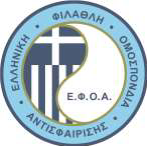 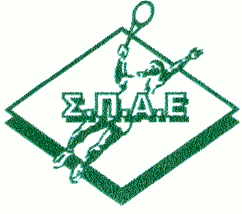 «ΗΡΑΚΛΕΙΟ»  ΟΜΙΛΟΣ  ΑΝΤΙΣΦΑΙΡΙΣΗΣ  & ΑΘΛΟΠΑΙΔΙΩΝ  22 - 23 ΣΕΠΤΕΜΒΡΙΟΥ  2018ΕΠΩΝΥΜΟ:  			                            ΟΝΟΜΑ:		ΟΝΟΜΑ ΠΑΤΡΟΣ:					ΗΜΕΡ. ΓΕΝΝΗΣΗΣ:ΑΡ. ΜΗΤΡΩΟΥ:   		      			e-mail: ΔΙΕΥΘΥΝΣΗ ΑΛΛΗΛΟΓΡΑΦΙΑΣ:ΠΕΡΙΟΧΗ :					 	Τ.Κ. :ΤΟΠΟΣ ΕΡΓΑΣΙΑΣ:				 	e-mail: ΤΗΛ. ΕΡΓΑΣΙΑΣ :				 	Fax:ΚΙΝΗΤΟ: 						ΤΗΛ. ΚΑΤΟΙΚΙΑΣ.:  Μέλη Σ.Π.Α.Ε.				50,00€Μη μέλη 					70,00€Τηλ. Ε.Φ.Ο.Α.: 210 7563170 – 2